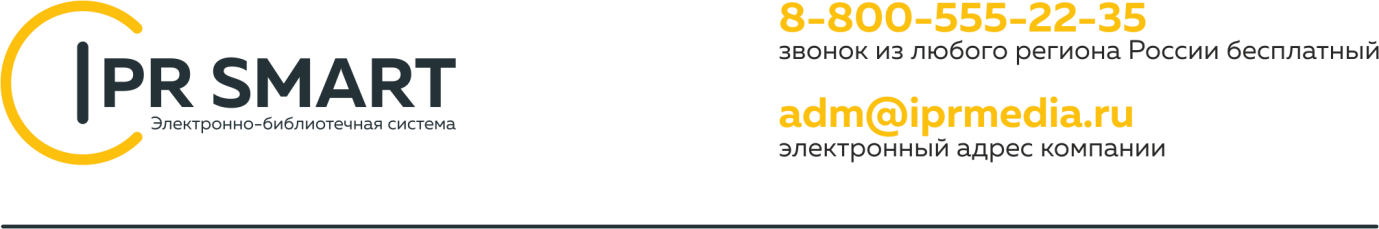 Университету открыт доступ к ЭБС IPR SMARTДля обучающихся и преподавателей открыт доступ к крупнейшей базе учебной и практической литературы — электронно-библиотечной системе IPR SMART (www.iprbookshop.ru). 
Фонд IPR SMART содержитболее 165 тысяч единиц контента, большая часть которого представлена уникальными учебными и научными изданиями по всем направлениям подготовки. Это современная учебная литература, изданная в соответствии с требованиями последних стандартов высшего образования. В настоящее время многие преподаватели актуализируют программы по читаемым дисциплинам и могут ссылаться на электронную библиотеку IPR SMART.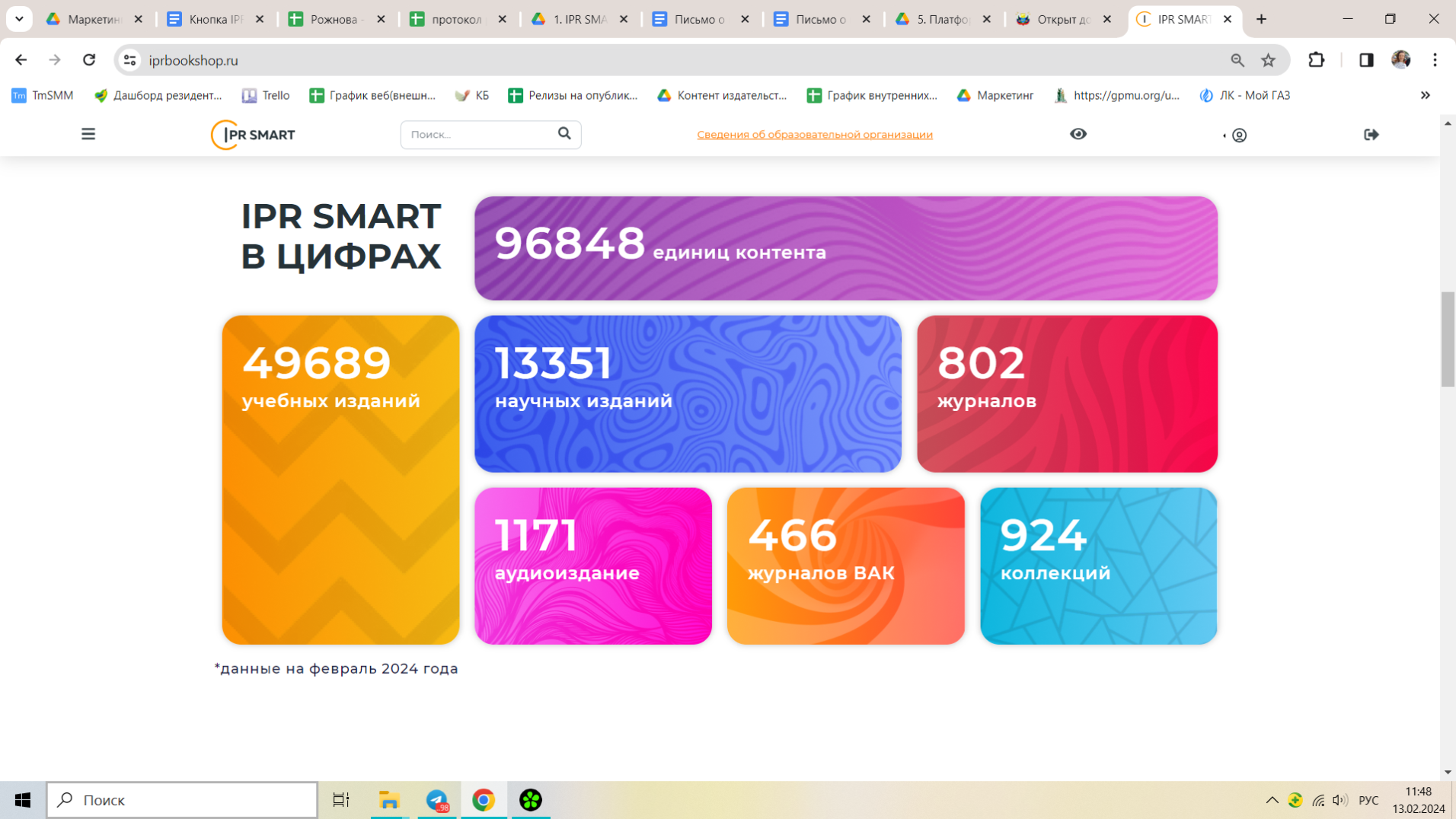 IPR SMART — это гибкий, интегрируемый в университетскую экосистему ресурс, который представляет собой не только цифровую библиотеку, но и инструменты, позволяющие выстраивать индивидуальные образовательные траектории, на основе библиотечных рекомендаций и прочих сервисов — осваивать новые компетенции, преподавателям — гибко и эффективно формировать рабочие программы дисциплин и списки литературы.  Доступ к электронному ресурсу IPR SMART открыт 24/7 с любых электронных устройств с помощью сети Интернет.Для использования ЭБС IPR SMART необходимо пройтина сайтhttps://www.iprbookshop.ruДля установки кнопки «быстрого перехода» в ЭБС IPR SMART 
скачайте материалы по ссылке и разместите их в необходимом месте на сайте образовательного учреждения, прикрепите к картинке ссылку www.iprbookshop.ru.  Скачать кнопки быстрого перехода по ссылке:https://inlnk.ru/3ZR7yj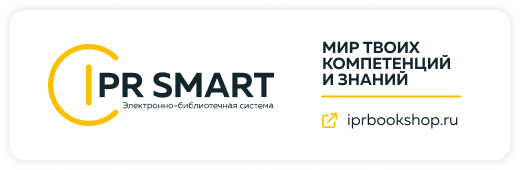 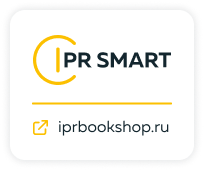 
По вопросам технической поддержки ресурса: почта: support@iprmedia.ruчат в TG: https://t.me/+OAra8weRS-JkNjBiСпециально для преподавателей и студентов вуза, а также сайта Вашего образовательного учреждения, мы подготовили пресс-релиз (Приложение 1), который просим разместить в новостной ленте вуза.Приложение 1Пресс-релиз для размещения на сайтеВнимание! Нашему университету открыт доступ к ЭБС IPR SMART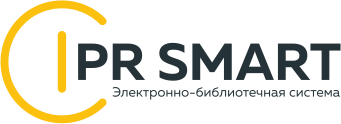 Каждому студенту и преподавателю предоставлена возможность использовать все инструменты ресурса IPR SMART в своей работе.ЭБС IPR SMART(www.iprbookshop.ru) —  гибкий, интегрируемый в университетскую экосистему ресурс, который позволяет выстраивать индивидуальные образовательные траектории, на основе библиотечных рекомендаций, осваивать новые компетенции, а преподавателям — гибко и эффективно формировать рабочие программы дисциплин и списки литературы. ЭБС IPR SMART обеспечивает доступ к более 165 тыс. единиц контента, в т.ч. учебникам, учебным пособиям, монографиям, периодическим изданиям. Это современная учебная литература, изданная в соответствии с требованиями последних стандартов высшего образования. В настоящее время многие преподаватели актуализируют программы по читаемым дисциплинам и могут ссылаться на данную электронную библиотеку. ЭБС IPR SMART содержит эксклюзивную линейку издательств «Ай Пи Ар Медиа», «Профобразование» и «Вузовское образование».Для удобства контент разбит на уникальные и интересные коллекции. Развитый поисковый механизм позволяет быстро найти необходимый материал. Преимущества ресурса:лицензионный контентбыстрота, удобство поиска и фильтрации изданийсовременные и удобные сервисы для преподавателя/студентаспециальные мобильные приложениявнимательный подход к каждому читателюУважаемые преподаватели, просим активно использовать ЭБС IPR SMART 
в учебном процессе, включать необходимые издания в РПД и учебные планы, рекомендовать их студентам для изучения. 
Библиотека IPR SMART пополняется ежемесячно бесплатно!Ссылка на сайт: https://www.iprbookshop.ruСледите за новинками ЭБС IPR SMART и подписывайтесь на социальные сетиYouTube-канал IPR MEDIAГруппа ВконтактеTelegram-чат экспертовТехническая поддержка пользователей ресурса: почта: support@iprmedia.ruчат в TG: https://t.me/+OAra8weRS-JkNjBi